Tuesday 2nd March 2021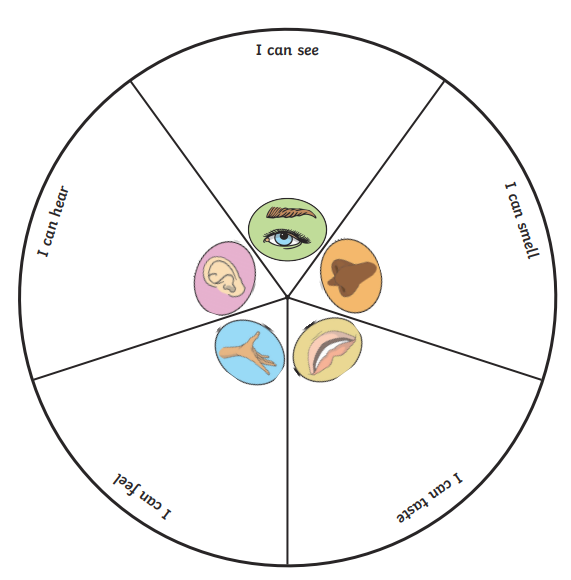 I can taste:Scrumptious toffee apples.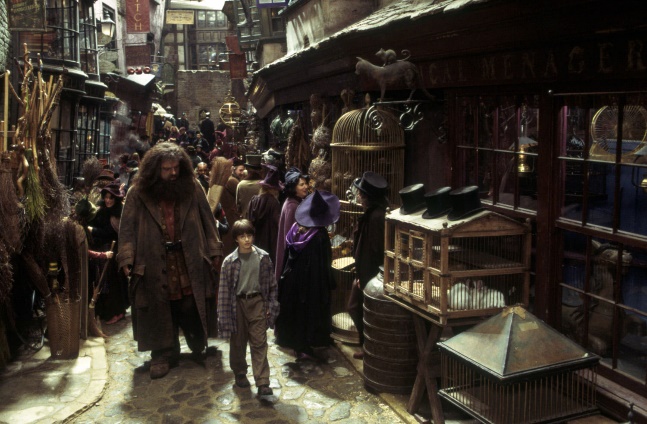 Delicious ice-creamI can smell: The rancid odour of bat dropping.The fresh aroma of baked bread.A pungent waft of gas from a bubbling cauldron. I can hear:The grating creak of the bricks as they moved in front of me.Noisy children chattering to one another as they look into shop windows with envy. The shrill call of a majestic owl surveying the ally 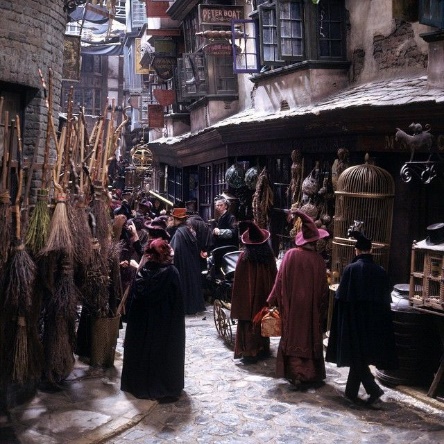 I can feel:The abrasive fabric of Hagrid’s coat.The silky, smooth skin of a frog. The warm air and steam rises around me. I can see: Higgledy-piggledy building crowding over me.Cobbled streets full of people in old-fashioned clothes. Shops selling all sort of strange and magical items.  Dark, shadowy shops, selling secret potions. Learning objective: to write a range of sentence structures.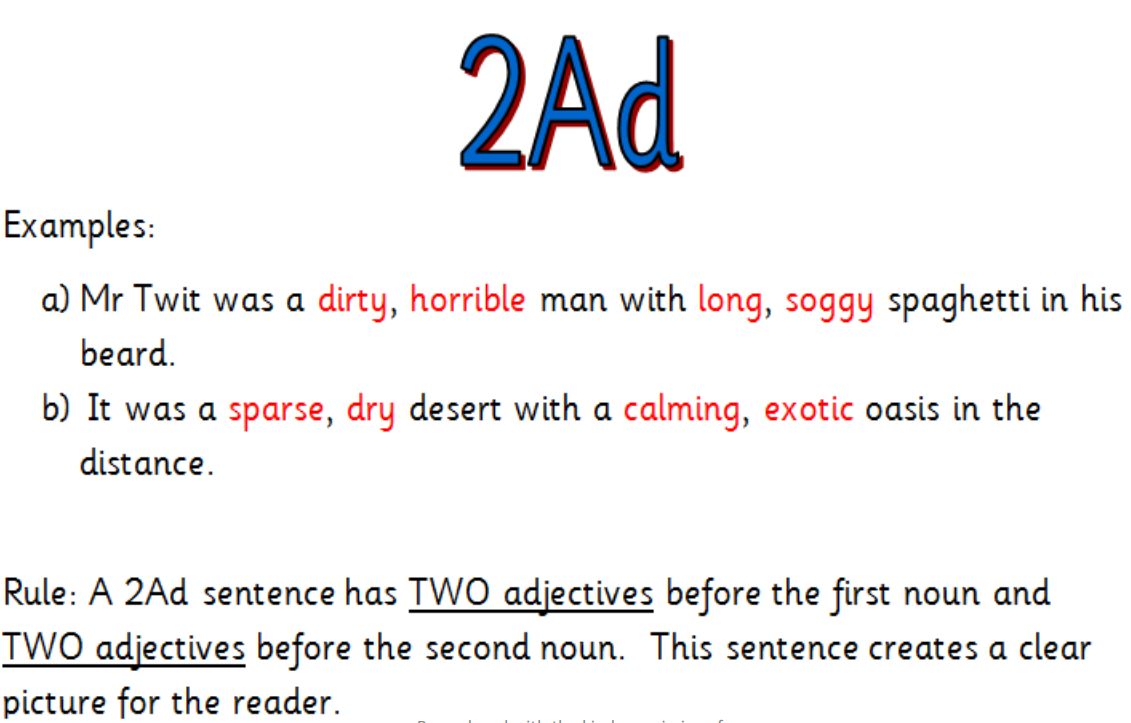 WAGOLL: I could see a majestic, regal owl with soft, speckled feathers.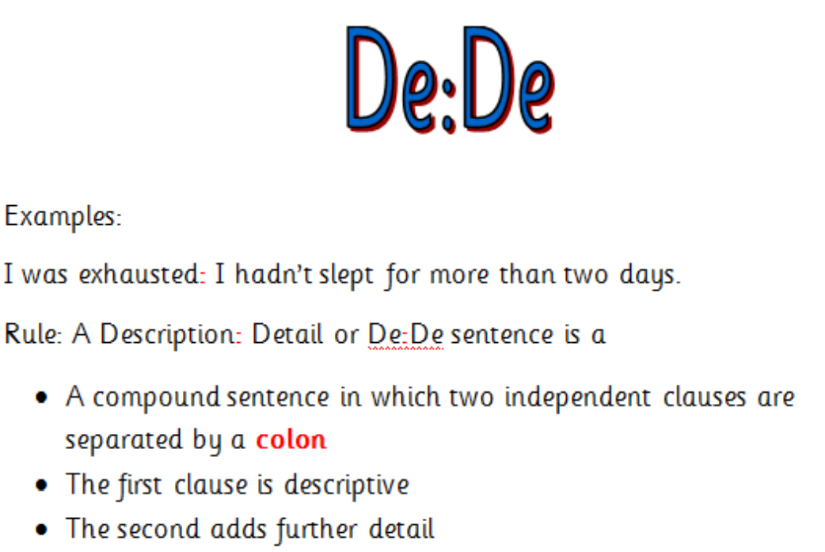 WAGOLL:There was a shop selling cauldrons: pungent, putrid smells rose from the bubbling potions. 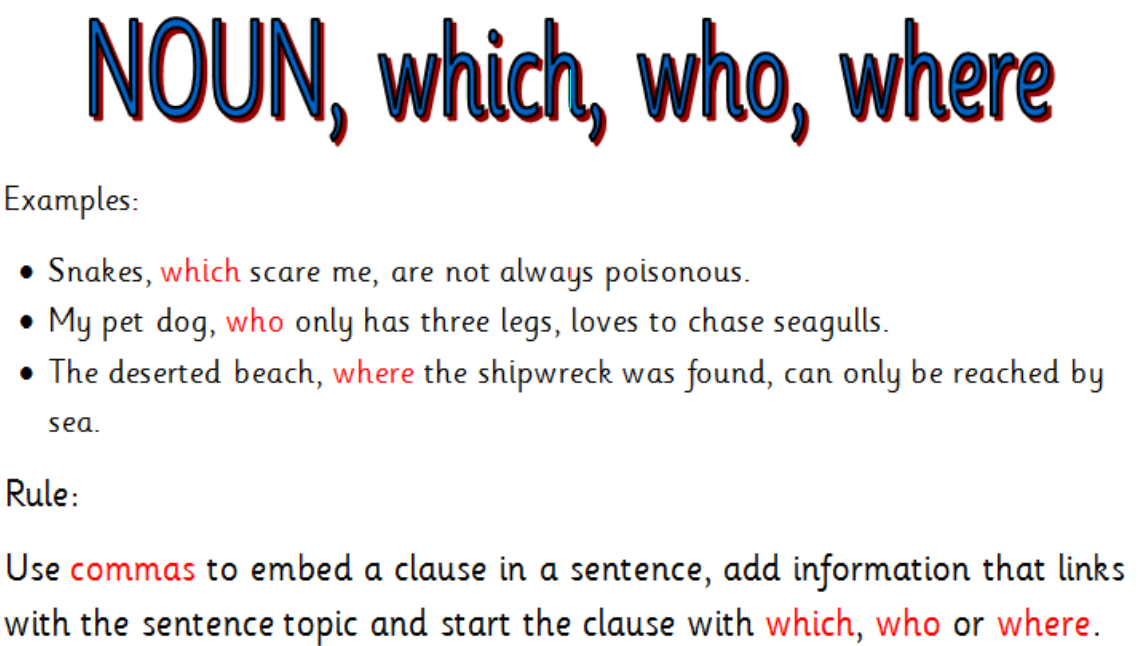 WAGOLL:The children, who chattered noisily to one another, pressed their noses up against the glass window to stare at the Nimbus 200. 